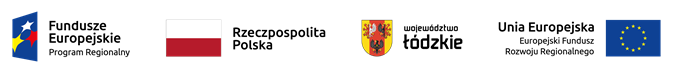 SKŁAD KOMISJI OCENY PROJEKTÓW POWOŁANEJ 
DLA KONKURSU RPLD.04.01.02-IZ.00-10-001/21 Poddziałanie IV.1.2 Odnawialne źródła energii
SKŁAD KOMISJI OCENY PROJEKTÓW POWOŁANEJ 
DLA KONKURSU RPLD.04.01.02-IZ.00-10-001/21 Poddziałanie IV.1.2 Odnawialne źródła energii
SKŁAD KOMISJI OCENY PROJEKTÓW POWOŁANEJ 
DLA KONKURSU RPLD.04.01.02-IZ.00-10-001/21 Poddziałanie IV.1.2 Odnawialne źródła energii
Lp.IMIĘ I NAZWISKO CZŁONKA KOPFUNKCJARobert WójcikPrzewodniczący KOPAgnieszka CzyżowiczSekretarz KOPBłażej MikułaPracownik IZMonika LirkaPracownik IZAgnieszka IwińskaPracownik IZIzabella PrzybyłaPracownik IZBartosz SzejnPracownik IZAleksandra Świątek	Pracownik IZMagdalena PierzchałaPracownik IZNatalia TrejderowskaPracownik IZKatarzyna SońtaPracownik IZLp.IMIĘ I NAZWISKO CZŁONKA KOPFUNKCJAAnna MaterakPracownik IZKlaudia PłoszyńskaPracownik IZAnna GrzybPracownik IZŁukasz AntczakEkspertAleksandra AugustynEkspertMonika BąkEkspertEwa BernackaEkspertRobert CichowiczEkspertPrzemysław CimciochEkspertMarek DerskiEkspertJarosław DomańskiEkspertSylwia GacekEkspertJarosław GłowackiEkspertAneta GocekEkspert Jakub GrabarkiewiczEkspertPiotr GrajdaEkspertRoman GrzebelEkspertEwa HajzerEkspertMaria JaniakEkspertZbigniew KaszyckiEkspertLidia KowalczykEkspertJarosław KozłykEkspertJacek KrystekEkspertDominik KryziaEkspertAgnieszka KulejEkspertPiotr LewandowskiEkspertPaweł MalarzEkspertSławomir MalinowskiEkspertJanusz OchmanEkspertRyszard PawełekEkspertMonika PepłowskaEkspertJustyna PękEkspertBeata Plata- SylwesiukEkspertJacek PodgórskiEkspertEwelina Polit-TrzcińskaEkspertKrzysztof PtakEkspertAgnieszka RzeńcaEkspertMaciej SibińskiEkspertKrzysztof SiczekEkspertWitold SkomorowskiEkspertWiesława SzczawińskaEkspertDominik SzczukockiEkspert54.Katarzyna SzramkaEkspert55.Adam SzydaEkspert56.Grzegorz TorzewskiEkspert57.Marcin UrbanEkspert58.Barbara WaśniowskaEkspert59.Andrzej WędzikEkspert60.Magdalena WojnarowskaEkspert61.Artur WojtysiakEkspert62.Małgorzata Zakłos-SzydaEkspert63.Mateusz ZapałEkspert